                                                       Հավելված N 2                                                                       ՀՀ կառավարության 2019 թվականի                                                              ------- N-Ն որոշման ՀԱՅԱՍՏԱՆԻ ՀԱՆՐԱՊԵՏՈՒԹՅԱՆ ԱՌՈՂՋԱՊԱՀԱԿԱՆ ԵՎ ԱՇԽԱՏԱՆՔԻ ՏԵՍՉԱԿԱՆ ՄԱՐՄԻՆՍտուգաթերթ N 2.1Դեղատնային գործունեությունԴեղերի մանրածախ առևտուր(ՏԳՏԴ ԾԱԾԿԱԳԻՐ՝ G47.73) ՏԻՏՂՈՍԱԹԵՐԹ______________________________________     _____________________________________________	___________________________  _____________ _____   Առողջապահական և աշխատանքի տեսչական մարմնի (ԱԱՏՄ) ստորաբաժանման անվանումը,                               հեռախոսահամարը, գտնվելու  վայրը_________________________________________________________________                                       ___________________________________________________               ԱԱՏՄ-ի ծառայողի  պաշտոնը                                                                   			     		                  ազգանունը, անունը, հայրանունը________________________________________________________________			       ____________________________________________________                ԱԱՏՄ-ի ծառայողի պաշտոնը                                                                          				                 ազգանունը, անունը, հայրանունըՍտուգման սկիզբը (ամսաթիվը)` __20__թ._________________  ավարտը`	20 __ թ		 ___________________________________________________________________________		                Տնտեսավարող սուբյեկտի անվանումը,   ___________________________________________                   Հ Վ Հ Հ           Պետական ռեգիստրի գրանցման համարը, ամսաթիվը _______________________________________________________________ 						 ____________________                                Տնտեսավարող սուբյեկտի գտնվելու վայրը, կայքի, էլեկտրոնային փոստի հասցեները                                 		  (հեռախոսահամարը)  _______________________________________________________________ 						 ____________________                              Տնտեսավարող սուբյեկտի ղեկավարի կամ փոխարինող անձի ազգանունը, անունը, հայրանունը               		   (հեռախոսահամարը)Ստուգման հանձնարարագրի համարը` _______ տրված` ______________________ 20____թ.Ստուգման նպատակը, պարզաբանման ենթակա հարցերի համարները`  																											________________		        ՀարցաշարՀՀ առողջապահական և աշխատանքի տեսչական մարմնի կողմից դեղատնային գործունեություն իրականացնող կազմակերպություններում իրավական նորմերի նվազագույն պահանջների կատարման նկատմամբ իրականացվող ստուգումներիԾանոթություններ*Նշում 1*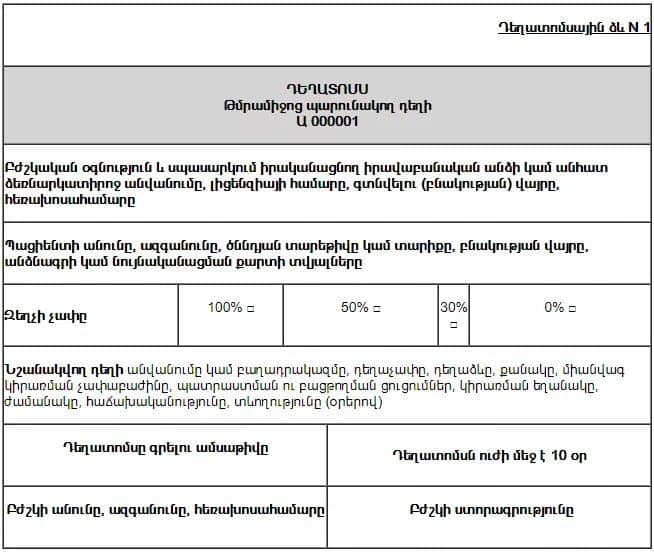 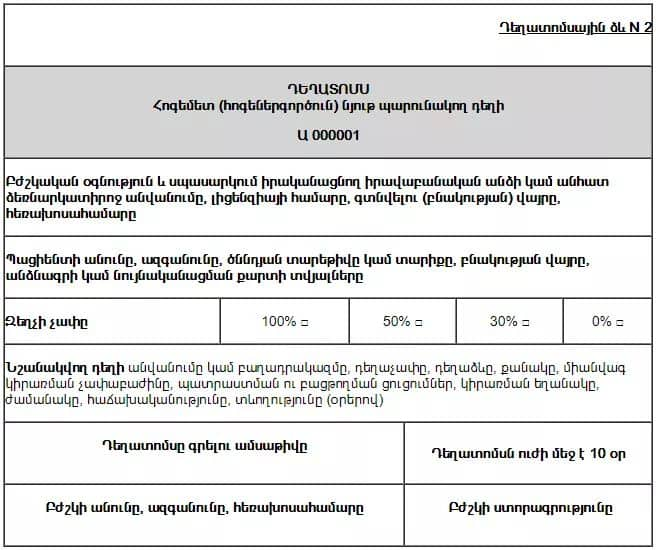 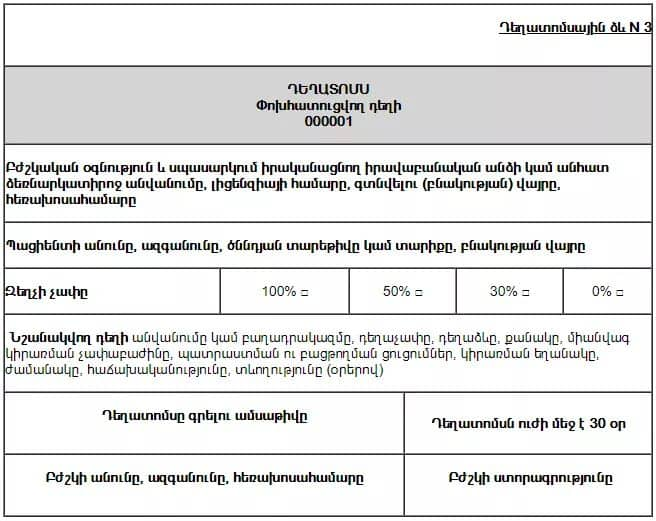 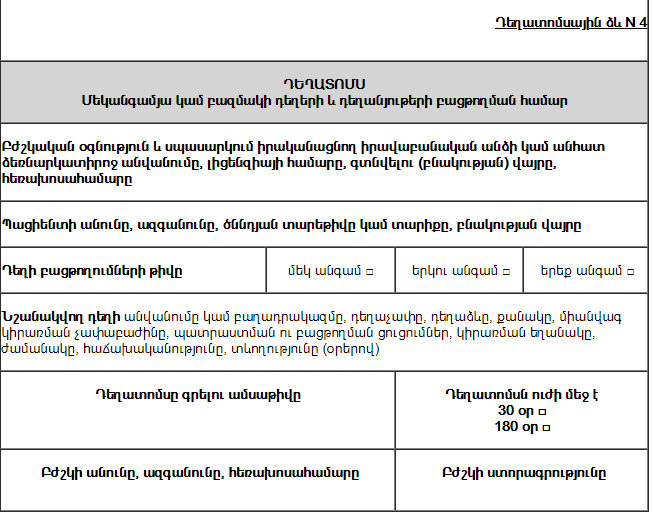 Նշում 2*Մ Ա Տ Յ Ա ՆԴԵՂԱՏՆԵՐՈՒՄ ԿԱՄ ԴԵՂԱՏՆԱՅԻՆ ԿՐՊԱԿՆԵՐՈՒՄ ԲԺՇԿԱԿԱՆ ԹԱՓՈՆՆԵՐԻ ՀԱՇՎԱՌՄԱՆ------------------------------------------------------------------------------------------------------------------ (Իրավաբանական անձի անվանումը կամ անհատ ձեռնարկատիրոջ անունը, ազգանունը,
գտնվելու վայրը/բնակության վայրը, գործունեության իրականացման վայրը)Սկիզբ «-------»---------------------------------20------թ.Վերջ «-------»-----------------------------------20------թ.Ստուգաթերթը կազմվել է հետևյալ նորմատիվ իրավական ակտերի հիման վրա`«Դեղերի մասին» 2016 թվականի մասյիսի 17-ի ՀՕ-86-Ն օրենք:Հայասատանի Հանրապետության կառավարության 2002 թվականի հունիսի 29-ի «Հայասատանի Հանրապետությունում դեղերի արտադրության, դեղատնային գործունեության, կազմակերպությունների կամ անհատ ձեռնարկատերերի կողմից բժշկական օգնության և սպասարկման իրականացման, դեղերի մեծածախ իրացման լիցենզավորման կարգերը և նշված գործունեությունների իրականացման լիցենզիայի ձևերը հաստատելու մասին» N 867 որոշում:Հայասատանի Հանրապետության կառավարության 2018 թվականի նոյեմբերի 8-ի «ՀՀ-ում դեղերի առաքմանը ներկայացվող տեխնիկական և մասնագիտական պահանջները սահմանելու մասին» N 1256-Ն որոշում:Հայաստանի Հանրապետության առողջապահության նախարարի 2013 թվականի փետրվարի 1-ի «Դեղատներում կամ դեղատնային կրպակներում բժշկական թափոնների հաշվառման կարգը սահմանելու մասին» N 05-Ն հրաման։Տեսուչ     _______________________					             Տնտեսավարող ____________________         ստորագրությունը)					                                     (ստորագրությունը) Տեղեկատվական բնույթի հարցեր Տեղեկատվական բնույթի հարցեր Տեղեկատվական բնույթի հարցերNoՀարցՊատասխան1.Տնտեսավարող սուբյեկտի անվանումը (ներառյալ իրավաբանական անձի ֆիրմային անվանումը) և/կամ անհատ ձեռնարկատիրոջ անունը, անձնագրային տվյալները (սերիան, համարը, երբ և ում կողմից է տրված)2.Լիցենզիայի համարը, տրման տարին, ամիսը, ամսաթիվը3.Լիցենզավորված գործունեության տեսակը (դեղատուն, բժշկական հաստատության դեղատուն, դեղերի պատրաստում իրականացնող դեղատուն)4.Դեղատան ընդհանուր մակերեսը՝ քմ, ըստ լիցենզավորման ներկայացրած հատակագծի (վկայականի)5.Դեղատունը ունի առաքման ծառայություն, այո/ոչ6.Դեղատունը իրականացնում է թմրամիջոցների կամ հոգեմետ նյութեր պարունակող դեղերի իրացում և (կամ) բաց թողնում, այո/ոչ7.Դեղատունը իրականացնում է անվճար կամ արտոնյալ պայմաններով տրվող դեղերի բաց թողնում, այո/ոչ8.Դեղատան վերապատրաստված աշխատողների քանակըNoՀարցՀղում նորմատիվ ակտինԱյոՈչՉ/ՊԿշիռըՍտուգման մեթոդըՄեկնաբանություն1.Դեղատան գործունեությունը համապատասխանում է լիցենզիային«Դեղերի մասին» օրենք հոդված 25, մաս 11Փաստաթղթային2.Գործունեությունն իրականացվում է լիցենզիայում նշված վայրումՀՀ կառավարության 2002 թվականի հունիսի 29-ի N 867 որոշում, հավելված 3, կետ 71Փաստաթղթային,Տեսողական3.Դեղատանը չեն իրացվում՝ «Դեղերի մասին» օրենք 3.1պիտանիության ժամկետն անցած դեղեր, դեղանյութեր, դեղաբուսական հումքեր,«Դեղերի մասին» օրենք հոդված 23, մաս 22Տեսողական3.2ՀՀ-ում չգրանցված դեղեր, դեղանյութեր, դեղաբուսական հումքեր«Դեղերի մասին» օրենք, հոդված 23, մաս 22Փաստաթղթային, փորձաքննություն3.3որակի պահանջներին չհամապատասխանող դեղեր, դեղանյութեր, դեղաբուսական հումքեր«Դեղերի մասին» օրենք, հոդված 23, մաս 21Փաստաթղթային, փորձաքննություն3.4գրանցումն ուժը կորցրած  ճանաչված դեղեր, դեղանյութեր, դեղաբուսական հումքեր«Դեղերի մասին» օրենք, հոդված 23, մաս 22Փաստաթղթային, փորձաքննություն3.5գրանցումը կասեցված դեղեր, դեղանյութեր, դեղաբուսական հումքեր«Դեղերի մասին» օրենք, հոդված 23, մաս 22Փաստաթղթային, փորձաքննություն3.6շրջանառությունը դադարեցված՝ հետ կանչված դեղեր, դեղանյութեր, դեղաբուսական հումքեր«Դեղերի մասին» օրենք, հոդված 23, մաս 22Փաստաթղթային, փորձաքննություն3.7ՀՀ օրենսդրության խախտմամբ  ներմուծված դեղեր, դեղանյութեր, դեղաբուսական հումքեր,«Դեղերի մասին» ՀՀ օրենք ՀՕ-86-Ն, հոդված 23, մաս 22Փաստաթղթային, փորձաքննություն3.8կեղծ դեղեր, դեղանյութեր, դեղաբուսական հումքեր«Դեղերի մասին» օրենք հոդված 23, մաս 21Փաստաթղթային, փորձաքննություն4.Դեղերը պարտաստվում են ըստ դեղատոմսերի և հաստատված դեղագրությունների այն դեղատներում, որոնց լիցենզիայում առկա է նշում դեղեր պատրաստելու մասին«Դեղերի մասին» օրենք հոդված 19 մաս 11Տեսողական, Փաստաթղթային5.Դեղատոմսով բաց թողնվող դեղերն իրացվում են սահմանված ձևաթղթերի վրա Նշում 1*«Դեղերի մասին» ՀՀ օրենք, հոդված 25, մաս 92Տեսողական, Փաստաթղթային6.Դեղատանը (դեղեր պատրաստող և դեղեր չպատարաստող)դեղերի ընդունումը, պահպանում, իրացումը և բացթողումը իրականացվում է պետական հավատարմագրում ունեցող ուսումնական հաստատություն ավարտած և վերջին 5 տարում վերապատրաստում անցած դեղագետի (ների) կամ դեղագործի (ների) միջոցովՀՀ կառավարության 2002 թվականի հունիսի 29-ի  N 867 որոշում, հավելված 3, կետ 121Փաստաթղթային7.Դեղատանը (դեղեր պատրաստող) դեղերի պատրաստումը իրականացվում է  պետական հավատարմագրում ունեցող ուսումնական հաստատություն ավարտած և վերջին 5 տարում վերապատրաստում անցած դեղագետի (ների) միջոցովՀՀ կառավարության 2002 թվականի հունիսի 29-ի թիվ 867 որոշում, հավելված 3, կետ 131Փաստաթղթային8.Դեղատնային գործունեության լիցենզիա ունեցող անձը չի իրականացնում դեղերի մեծածախ իրացում«Դեղերի մասին» օրենք հոդված 25, մաս 121Տեսողական, Փաստաթղթային9.Դեղատանը անասնաբուժական դեղեր չեն իրացվում«Դեղերի մասին» օրենք հոդված 25, մաս 131Տեսողական10.Դեղատանը դեղերը, դեղանյութերը, դեղաբուսական հումքը և հետազոտվող դեղագործական արտադրանքը փաթեթավորված, պիտակավորված և մակնշված են «Դեղերի մասին» օրենք հոդված 20, մաս 11Տեսողական11.Դեղատան (դեղեր պատրաստող և դեղեր չպատրաստող) համար հատկացված ֆունցիոնալ առանձին տարածքները տեղակայված են միևնույն շինության կամ շենքի տարածքում և իրար հետ ունեն գործառնական կապՀՀ կառավարության 2002 թվականի հունիսի 29-ի N 867 որոշում, հավելված 3, կետ 271Տեսողական12.Մեկից ավելի վայրերում դեղատնային գործունեությամբ զբաղվելու դեպքում յուրաքանչյուր դեղատանը (դեղեր պատրաստող) գործունեություն իրականացնող դեղագետը կամ դեղագործը, իսկ մեկից ավելի լինելու դեպքում` դեղագետներից կամ դեղագործներից մեկն իրավաբանական անձի գործադիր մարմնի կամ անհատ ձեռնարկատիրոջ կողմից նշանակված է որպես տվյալ դեղատան պատասխանատու անձ (պաշտոնատար անձ)ՀՀ կառավարության 2002 թվականի հունիսի 29-ի N 867 որոշում, հավելված 3, կետ 141Փաստաթղթային13.Դեղատանը (դեղեր պատրաստող և դեղեր   չպատրաստող) տեխնիկատեխնոլոգիական միջոցներով ապահովվում է դեղերի պահպանման համար անհրաժեշտ ջերմային ռեժիմՀՀ կառավարության 2002 թվականի հունիսի 29-ի N 867 որոշում, հավելված 3, կետ 182Տեսողական,գործիքաչափում14.Դեղատան պահեստը (առկայության դեպքում) դեղերի պահպանման համար անհրաժեշտ ջերմային ռեժիմ ապահովելու նպատակով կահավորված է փակ պահարաններով։ ՀՀ կառավարության 2002 թվականի հունիսի 29-ի N 867 որոշում, հավելված  3, կետ 201Տեսողական15.Կառուցվածքային և գույքային հագեցվածությանը ներկայացվող պահանջներ՝ՀՀ կառավարության 2002 թվականի հունիսի 29-ի N 867 որոշում հավելված N3, կետ 1615.1 Դեղատան (դեղեր պատրաստող և դեղեր չպատռաստող) առևտրի սրահը (ներառյալ սպասասրաh) ունի 12 քառ. մետր մակերես, որտեղ առկա են՝ՀՀ կառավարության 2002 թվականի հունիսի 29-ի N 867 որոշում հավելված 3, կետ 16, 1-ին ենթակետ, ա պարբերություն և 2-րդ ենթակետ ա պարբերություն1Տեսողական, Չափումային15.1.1ցուցադրման սեղան(ներ)ՀՀ կառավարության 2002 թվականի հունիսի 29-ի N 867 որոշում հավելված 3, կետ 16, 1-ին ենթակետ, ա պարբերություն և 2-րդ ենթակետ ա պարբերություն1Տեսողական15.1.2ցուցապահարան(ներ)ՀՀ կառավարության 2002 թվականի հունիսի 29-ի N 867 որոշում հավելված 3, կետ 16, 1-ին ենթակետ, ա պարբերություն և 2-րդ ենթակետ ա պարբերություն1Տեսողական15.1.3փակ պահարաններ,ՀՀ կառավարության 2002 թվականի հունիսի 29-ի N 867 որոշում հավելված 3, կետ 16, 1-ին ենթակետ, ա պարբերություն և 2-րդ ենթակետ ա պարբերություն1Տեսողական15.1.4վաճառասեղան,ՀՀ կառավարության 2002 թվականի հունիսի 29-ի N 867 որոշում հավելված 3, կետ 16, 1-ին ենթակետ, ա պարբերություն և 2-րդ ենթակետ ա պարբերություն1Տեսողական15.1.5սառնարան,ՀՀ կառավարության 2002 թվականի հունիսի 29-ի N 867 որոշում հավելված 3, կետ 16, 1-ին ենթակետ, ա պարբերություն և 2-րդ ենթակետ ա պարբերություն1Տեսողական15.1.6ջերմաչափ,ՀՀ կառավարության 2002 թվականի հունիսի 29-ի N 867 որոշում հավելված 3, կետ 16, 1-ին ենթակետ, ա պարբերություն և 2-րդ ենթակետ ա պարբերություն1Տեսողական15.1.7իսկ դեղեր պատրաստող դեղատանը՝ նաև դեղատոմսերի ընդունման և պատրաստված դեղերի բացթողման համար նախատեսված հատվածՀՀ կառավարության 2002 թվականի հունիսի 29-ի N 867 որոշում հավելված 3, կետ 16, 1-ին ենթակետ, ա պարբերություն և 2-րդ ենթակետ ա պարբերություն1Տեսողական15.2Դեղեր պարտրաստող դեղատանը առկա է ասիստենտական սենյակՀՀ կառավարության 2002 թվականի հունիսի 29-ի N 867 որոշում հավելված 3, կետ 16, 1-ին ենթակետի բ ենթակետ1Տեսողական15.3Դեղատանը (դեղեր պատրաստող և դեղեր չպատրաստող) առկա է վտանգավոր թափոնների արկղի պահպանման սենյակ կամ վտանգավոր թափոնների արկղի պահպանման պահարանՀՀ կառավարության 2002 թվականի հունիսի 29-ի N 867 որոշում հավելված 3, կետ 16 1-ին ենթակետ դ պարբերություն և 2-րդ ենթակետ բ պարբերություն2Տեսողական15.4Դեղատանը (դեղեր չպատրաստող) առկա է սանհանգույց՝ լվացարանով (լվացարանը կարող է տեղակայված լինել կամ սանհանգույցի ներսում կամ սանհանգույցի նախամուտքում)ՀՀ կառավարության 2002 թվականի հունիսի 29-ի N 867 որոշում հավելված 3, կետ 16, 1-ին ենթակետ զ պարբերություն և 2-րդ ենթակետ դ պարբերություն2Տեսողական16.Հասարակական շենքերի (առևտրի կենտրոններ, սուպերմարկետներ և այլն), բժշկական հաստատությունների, վարչական շենքերի, մետրոների, օդանավակայանների, երկաթուղային և ավտոկայարանների սպասասրահներում տեղադրվող դեղատան (դեղեր չպատրաստող) առևտրի սրահի մակերեսի չափը նվազագույնը 6 քառ. մետր էՀՀ կառավարության 2002 թվականի հունիսի 29-ի N 867 որոշում, հավելված 3, կետ 261Փաստաթղթային, տեսողական, չափումային17.Թմրամիջոցներ կամ հոգեմետ նյութեր պարունակող դեղերի իրացում և (կամ) բաց թողում իրականացնող դեղատանը (դեղեր պատրաստող և դեղեր չպատրաստող) առկա են՝ՀՀ կառավարության 2002 թվականի հունիսի 29-ի N 867 որոշում17.1Թմրամիջոցների ուհոգեմետ (հոգեներգործուն) նյութերի պահպանման համար  պահեստ (բունկեր) կամ հատակին ամրացված չհրկիզվող պահարանՀՀ կառավարության 2002 թվականի հունիսի 29-ի N 867 որոշում hավելված 3, կետ 192Տեսողական17.2Թմրամիջոցների ուհոգեմետ (հոգեներգործուն) նյութերի պահպանման պահեստը կամ սենյակը, որտեղ գտնվում է հատակին ամրացված չհրկիզվող պահարանը ունի խոնավաչափՀՀ կառավարության 2002 թվականի հունիսի 29-ի N 867 որոշում hավելված 3, կետ 191Տեսողական17.3Թմրամիջոցների ուհոգեմետ (հոգեներգործուն) նյութերի պահպանման պահեստը կամ սենյակը, որտեղ գտնվում է հատակին ամրացված չհրկիզվող պահարանը, ապահովված է ազդանշանային համակարգով ՀՀ կառավարության 2002 թվականի հունիսի 29-ի N 867 որոշում hավելված 3, կետ 191Տեսողական17.4Թմրամիջոցների ուհոգեմետ (հոգեներգործուն) նյութերի պահպանման պահեստի կամ սենյակի, որտեղ գտնվում է հատակին ամրացված չհրկիզվող պահարանը, ձայնային կամ լուսային ազդանշանը միացված է պահպանության դիտակետին կամ ամրացված շենքի արտաքին մասին ՀՀ կառավարության 2002 թվականի հունիսի 29-ի N 867 որոշում hավելված 3, կետ 191Տեսողական17.5Ազդանշանային սարքավորումների էլեկտրասնուցման համակարգը,  ունի պահեստային էլեկտրասնուցման աղբյուրՀՀ կառավարության 2002 թվականի հունիսի 29-ի N 867 որոշում Հավելված 3, կետ 191Տեսողական18.Առաքումն իրականացնելու նպատակով դեղատունը ունի առանձին տեղափոխման տարա (պայուսակ), որն ապահովում է անհրաժեշտ ջերմային ռեժիմի ժամանակավոր կայունությունըՀՀ կառավարության 2018 թվականի նոյեմբերի 8-ի N 1256 որոշում, կետ 61Տեսողական19.Դեղատնային գործունեության իրականացման լիցենզիայի պատճենները փակցված է դեղատան (դեղեր պատրաստող և դեղեր չպատրաստող) առևտրի սրահի կամ սպասասրահի` սպառողների համար տեսանելի հատվածումՀՀ կառավարության 2002 թվականի հունիսի 29-ի N 867 որոշում, hավելված 3, կետ 41 1Տեսողական20.Բժշկական թափոնների հաշվառումը իրականացվում է սահմանված ձևի մատյանումՆշում 2*ՀՀ առողջապահության նախարարի 2013 թվականի փետրվարի 1-ի N 05-Ն հրաման, հավելված,  կետ 81փաստաթղթայինՀ/հԽոտանման արձանագրության համարը, օրը, ամիսը, տարինԲժշկական թափոնի անվանումըՍերիաՔանակությունըԲժշկական թափոնը տեղադրելու օրը, ամիսը, տարինԲժշկական թափոնը ոչնչացման հանձնելուօրը, ամիսը, տարինՊատասխա-նատուի
անունը, ազգանունըՍտորագրություն1.2.3.4.….1.«Այո»-առկա է, համապատասխանում է նորմատիվ իրավական ակտերի պահանջներին, պահպանված են նորմատիվ իրավական ակտերի պահանջները V2.«Ոչ»-բացակայում է, չի համապատասխանում, չի բավարարում նորմատիվ իրավական աակտերի պահանջներին, առկա են խախտումներV3.«Չ/Պ»-չի պահանջվումV